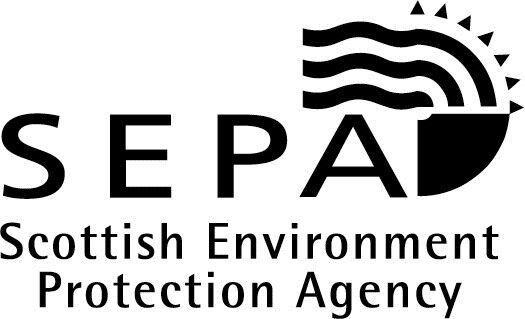 Waste Management Licensing () Regulations 2011 ("the Regulations")Paragraph 8(2) - Form to register or renew an exemption(Treatment of Non-Agricultural Land with Sludge)PLEASE RETURN THIS FORM TO SEPA  (details at end of form)Please read the accompanying guidance note WMX-TG8 for registration of a Paragraph 8 exempt activity as it gives technical advice relating to paragraph 8 exemptions as well as SEPA’s policy on certain topics.  Please also refer to the legislation for details of the exemption and your obligations. Other forms to give notice of separate exemptions under different paragraphs may be obtained from our website www.sepa.org.uk or from any SEPA office.This notice must be received by SEPA at least 21 days before the activity is due to begin.  A separate form must be filled out for each activity.  SEPA will either:enter the particulars of the exempt activity on the register and confirm this in writing to you before the expiry of the 21 day period; ORserve on you a notice of refusal stating that registration is refused and giving reasons for that decision before the expiry of the 21 day period.The Data Protection Act 1998“The Scottish Environment Protection Agency is responsible for maintaining and improving the environment and regulating environmental emissions. It has a duty to discharge its functions to protect and enhance the environment and to promote conservation and recreation.The information provided will be processed by the Scottish Environment Protection Agency to deal with your registration, to monitor compliance with the legislation, to process renewals, and for maintaining the relevant public register(s).We may also process and/or disclose it in connection with the following:offering/providing you with our literature/services relating to environmental affairsconsulting with the public, public bodies and other organisations (eg Health and Safety Executive, Local Authorities, Emergency Services, Scottish Executive) on environmental issuescarrying out statistical analysis, research and development on environmental issuesproviding public register information to enquirersinvestigating possible breaches of environmental law and taking any resulting actionpreventing breaches of environmental lawassessing customer service satisfaction and improving our service.We may pass it on to our agents/representatives to do these things on our behalf.You should ensure that any persons named on this form are informed of the contents of this Data Protection NoticePlease return this form to:For Office Use OnlyFor Office Use OnlyFor Office Use OnlyFor Office Use OnlyReference No.C & B Team:First Notice:Yes/NoPrevious Reference No.Date Received:Date of Expiry:Date Entered onto Register:Entered within 21 days:Yes/No1. Contact Details of the Establishment or Undertaking (i.e. the sole trader, company, partnership, authority, society, trust, club, charity or other organisation) that will carry on the exempt activity (Print All)1. Contact Details of the Establishment or Undertaking (i.e. the sole trader, company, partnership, authority, society, trust, club, charity or other organisation) that will carry on the exempt activity (Print All)1. Contact Details of the Establishment or Undertaking (i.e. the sole trader, company, partnership, authority, society, trust, club, charity or other organisation) that will carry on the exempt activity (Print All)1. Contact Details of the Establishment or Undertaking (i.e. the sole trader, company, partnership, authority, society, trust, club, charity or other organisation) that will carry on the exempt activity (Print All)Name of Establishment/UndertakingRegistered/Principal  Office AddressPostcodeCompany Registration NoTel No.Fax No.Contact Name and designationContact Address(if different from above)

Tel No.Fax No.E-mail address2.  What are you attempting to register?2.  What are you attempting to register?2.  What are you attempting to register?(i) Tick one onlyIf you are renewing a registration complete the relevant section of this form where minor changes exist.  Where major changes exist, it should be registered as a new activity.a) You wish to register the exempt activity for the first   time.(i) Tick one onlyIf you are renewing a registration complete the relevant section of this form where minor changes exist.  Where major changes exist, it should be registered as a new activity.b) You wish to renew a registration for a currently registered activity.(i) Tick one onlyIf you are renewing a registration complete the relevant section of this form where minor changes exist.  Where major changes exist, it should be registered as a new activity.c) You wish to register an activity that was previously registered but isn’t currently registered.(i) Tick one onlyIf you are renewing a registration complete the relevant section of this form where minor changes exist.  Where major changes exist, it should be registered as a new activity.If b) give exemption reference number (e.g. WMX/E/12345 or WML/XC/12345); if c) give exemption reference number and state reason why it isn’t currently registered.If b) give exemption reference number (e.g. WMX/E/12345 or WML/XC/12345); if c) give exemption reference number and state reason why it isn’t currently registered.3. The location of the exempt activity3. The location of the exempt activity(i) Address of location of activity(ii) Give an 8 figure grid reference of a key point of the treatment area, e.g. NS 7808 9469(iii) Is the activity within a designated area (e.g. SSSI, NVZ etc)? If yes state designation(s)(iv) If the applicant is not the landowner, please provide the name and contact details of the landowner (i.e. an e-mail address and a telephone number)4.  Description of any waste storage pending the exempt activityNote: storage includes anywhere deposited greater than 12 hours prior to use4.  Description of any waste storage pending the exempt activityNote: storage includes anywhere deposited greater than 12 hours prior to use4.  Description of any waste storage pending the exempt activityNote: storage includes anywhere deposited greater than 12 hours prior to use4.  Description of any waste storage pending the exempt activityNote: storage includes anywhere deposited greater than 12 hours prior to use4.  Description of any waste storage pending the exempt activityNote: storage includes anywhere deposited greater than 12 hours prior to use(i) Do you intend to store the sludge?  (i) Do you intend to store the sludge?  (i) Do you intend to store the sludge?  (i) Do you intend to store the sludge?  Y/N(ii) Is the storage location the same as the treatment area?  (ii) Is the storage location the same as the treatment area?  (ii) Is the storage location the same as the treatment area?  (ii) Is the storage location the same as the treatment area?  Y/N(iii) Intended start date of storage(iv) Intended completion date of storage (v) Give a 8 figure grid reference of the treatment area  e.g. NS 7808 9469(vi) Give the total quantity of sludge to be stored (tonnes of wet weight)TonnesTonnes(vii) State the method and type of storage (give capacity)(viii) Tick each correct statement in the list below(viii) Tick each correct statement in the list below(viii) Tick each correct statement in the list below(viii) Tick each correct statement in the list below(viii) Tick each correct statement in the list belowStorage is further than 10 metres from any inland or coastal waterStorage is further than 10 metres from any inland or coastal waterStorage is further than 10 metres from any inland or coastal waterStorage is further than 10 metres from any inland or coastal waterStorage is further than 50 metres from any spring, well or borehole used as a non-domestic water supply Storage is further than 50 metres from any spring, well or borehole used as a non-domestic water supply Storage is further than 50 metres from any spring, well or borehole used as a non-domestic water supply Storage is further than 50 metres from any spring, well or borehole used as a non-domestic water supply Storage is further than 250 metres from any spring, well or borehole used as a domestic water supplyStorage is further than 250 metres from any spring, well or borehole used as a domestic water supplyStorage is further than 250 metres from any spring, well or borehole used as a domestic water supplyStorage is further than 250 metres from any spring, well or borehole used as a domestic water supplyStorage is secureStorage is secureStorage is secureStorage is secureNo sludge will be stored to exceed 90% of the available capacity of the container or lagoon where the storage takes place.No sludge will be stored to exceed 90% of the available capacity of the container or lagoon where the storage takes place.No sludge will be stored to exceed 90% of the available capacity of the container or lagoon where the storage takes place.No sludge will be stored to exceed 90% of the available capacity of the container or lagoon where the storage takes place.(ix) Describe what reasonable precautions will be taken to ensure that the waste cannot escape from storage and members of the public are unable to gain access to it? Use continuation sheet if necessary(ix) Describe what reasonable precautions will be taken to ensure that the waste cannot escape from storage and members of the public are unable to gain access to it? Use continuation sheet if necessary(ix) Describe what reasonable precautions will be taken to ensure that the waste cannot escape from storage and members of the public are unable to gain access to it? Use continuation sheet if necessary(ix) Describe what reasonable precautions will be taken to ensure that the waste cannot escape from storage and members of the public are unable to gain access to it? Use continuation sheet if necessary(ix) Describe what reasonable precautions will be taken to ensure that the waste cannot escape from storage and members of the public are unable to gain access to it? Use continuation sheet if necessary5.  Land treatment activity5.  Land treatment activity5.  Land treatment activity5.  Land treatment activity5.  Land treatment activity5.  Land treatment activity5.  Land treatment activity(i) The purpose of the treatment is for:  (tick all that apply)(i) The purpose of the treatment is for:  (tick all that apply)(i) The purpose of the treatment is for:  (tick all that apply)(i) The purpose of the treatment is for:  (tick all that apply)(i) The purpose of the treatment is for:  (tick all that apply)(i) The purpose of the treatment is for:  (tick all that apply)(i) The purpose of the treatment is for:  (tick all that apply)ecological improvementecological improvementecological improvementecological improvementecological improvementecological improvementgrowth of non-food cropsgrowth of non-food cropsgrowth of non-food cropsgrowth of non-food cropsgrowth of non-food cropsgrowth of non-food crops(ii) In the table below, describe the type of sludge to be used, where it has come from and the volume of that sludge to be used in the next 12 months.(ii) In the table below, describe the type of sludge to be used, where it has come from and the volume of that sludge to be used in the next 12 months.(ii) In the table below, describe the type of sludge to be used, where it has come from and the volume of that sludge to be used in the next 12 months.(ii) In the table below, describe the type of sludge to be used, where it has come from and the volume of that sludge to be used in the next 12 months.(ii) In the table below, describe the type of sludge to be used, where it has come from and the volume of that sludge to be used in the next 12 months.(ii) In the table below, describe the type of sludge to be used, where it has come from and the volume of that sludge to be used in the next 12 months.(ii) In the table below, describe the type of sludge to be used, where it has come from and the volume of that sludge to be used in the next 12 months.Description of sludgeDescription of sludgeOrigin of sludge and how that sludge has been treatedOrigin of sludge and how that sludge has been treatedTotal volume of sludge to be used in the next 12 months (wet tonnes)Total volume of sludge to be used in the next 12 months (wet tonnes)Total volume of sludge to be used in the next 12 months (wet tonnes)TonnesTonnesTonnesTonnesTonnesTonnesTonnesTonnesTonnesTonnesTonnesTonnes(iii) What is the total volume of sludge to be used in the next 12 months? (wet tonnes)(iii) What is the total volume of sludge to be used in the next 12 months? (wet tonnes)(iii) What is the total volume of sludge to be used in the next 12 months? (wet tonnes)(iii) What is the total volume of sludge to be used in the next 12 months? (wet tonnes)TonnesTonnesTonnes(iv) Give the area in hectares intended to be treatedHaHa(v) State the maximum application per treatment (tonnes wet weight/hectare)(v) State the maximum application per treatment (tonnes wet weight/hectare)t/Hat/Ha(vi) State the method of application e.g. deep soil injection and indicate any mixing carried out in situ(vii) Please identify any potential risks to the environment associated with the inherent hazards of the waste and any preventative measures that will be put in place to protect the environment. Additional sheets may be appended if required.(vii) Please identify any potential risks to the environment associated with the inherent hazards of the waste and any preventative measures that will be put in place to protect the environment. Additional sheets may be appended if required.(vii) Please identify any potential risks to the environment associated with the inherent hazards of the waste and any preventative measures that will be put in place to protect the environment. Additional sheets may be appended if required.(vii) Please identify any potential risks to the environment associated with the inherent hazards of the waste and any preventative measures that will be put in place to protect the environment. Additional sheets may be appended if required.(vii) Please identify any potential risks to the environment associated with the inherent hazards of the waste and any preventative measures that will be put in place to protect the environment. Additional sheets may be appended if required.(vii) Please identify any potential risks to the environment associated with the inherent hazards of the waste and any preventative measures that will be put in place to protect the environment. Additional sheets may be appended if required.(vii) Please identify any potential risks to the environment associated with the inherent hazards of the waste and any preventative measures that will be put in place to protect the environment. Additional sheets may be appended if required.6. Contact Details of the Establishment(s) or Undertaking(s) Supplying the Sludge (Print All) continue on separate sheets if more than one supplier6. Contact Details of the Establishment(s) or Undertaking(s) Supplying the Sludge (Print All) continue on separate sheets if more than one supplier6. Contact Details of the Establishment(s) or Undertaking(s) Supplying the Sludge (Print All) continue on separate sheets if more than one supplier6. Contact Details of the Establishment(s) or Undertaking(s) Supplying the Sludge (Print All) continue on separate sheets if more than one supplierName & DesignationOrganisation AddressPostcodeE-mailTel No.Fax No.7. This notice shall be accompanied by the following documentsPlease tick all boxes where the relevant documents have been included.7. This notice shall be accompanied by the following documentsPlease tick all boxes where the relevant documents have been included.For Initial registration - the following additional documents are requiredFor Initial registration - the following additional documents are required(a)  A plan of each place at which the exempt activity will be carried on showing the boundary of that place and the locations within that place at which the exempt activity is to be carried on and where storage will take place.  You are required to mark on the locations of any buildings, public rights of way, abstraction points or surface waters above Ordnance Datum which are situated within 400m of the boundary.(b)  You must include a document (described as a certificate in the Regulations) describing how the treatment will result in ecological improvement or enhanced growth of non-food crops.  This should identify individual species or habitat type and discuss how they will benefit from the treatment.  The statement shall be prepared by or based on advice from a person with appropriate technical or professional expertise.  The document should state this experience and be signed and dated by that person.  Please note: failure to provide sufficient evidence to back the claim of ecological improvement will result in your notification being refused.  (c)  The prescribed charge (cheques made payable to “Scottish Environment Protection Agency”)For registration renewal - the following additional documents are requiredFor registration renewal - the following additional documents are required(a)  A certificate of ecological improvement or enhanced growth of non-food crops as described above - this should detail why the treatment is still required(b)  The prescribed charge (cheques made payable to “Scottish Environment Protection Agency”)8. Declaration8. Declaration8. Declaration8. DeclarationImportant Please Note: It is an offence for a person to make a statement which he/she knows to be false or misleading in a material particular, or to recklessly make a statement which is false or misleading in a material particular.Important Please Note: It is an offence for a person to make a statement which he/she knows to be false or misleading in a material particular, or to recklessly make a statement which is false or misleading in a material particular.Important Please Note: It is an offence for a person to make a statement which he/she knows to be false or misleading in a material particular, or to recklessly make a statement which is false or misleading in a material particular.Important Please Note: It is an offence for a person to make a statement which he/she knows to be false or misleading in a material particular, or to recklessly make a statement which is false or misleading in a material particular.Declaration of Notice / Renewal of Notice(The declaration must be signed by applicants or their agents)Declaration of Notice / Renewal of Notice(The declaration must be signed by applicants or their agents)Declaration of Notice / Renewal of Notice(The declaration must be signed by applicants or their agents)Declaration of Notice / Renewal of Notice(The declaration must be signed by applicants or their agents)I/we certify that, to the best of my/our knowledge, the information provided in this form and any associated documents are correct. I/we certify that, to the best of my/our knowledge, the information provided in this form and any associated documents are correct. I/we certify that, to the best of my/our knowledge, the information provided in this form and any associated documents are correct. I/we certify that, to the best of my/our knowledge, the information provided in this form and any associated documents are correct. Name(PRINTED)DateCompany NamePayment Method:Payment Method:Payment Method:Payment Method:Payment Method:BACS			Proof of payment must be submitted.Sort Code83 34 0083 34 0083 34 00BACS			Proof of payment must be submitted.A/C number001371870013718700137187BACS			Proof of payment must be submitted.A/C NameSEPASEPASEPABACS			Proof of payment must be submitted.Proof of payment submitted:Yes	Yes	No	BACS			Proof of payment must be submitted.Proof of payment reference:Online Card Payment	Payment is accepted online athttps://webpayments.sepa.org.uk/Proof of payment must be submitted.Proof of payment submitted:Yes	No	No	Online Card Payment	Payment is accepted online athttps://webpayments.sepa.org.uk/Proof of payment must be submitted.Proof of payment reference:ChequePayable to SEPA and submitted with your applicationPayable to SEPA and submitted with your applicationPayable to SEPA and submitted with your applicationPayable to SEPA and submitted with your applicationBy email:
registry@sepa.org.uk EurocentralHolytown,ML1 4WQ Tel: 01698 839000
For any queries, please contact:wastepermitting@sepa.org.uk 